St Michael’s PS Clady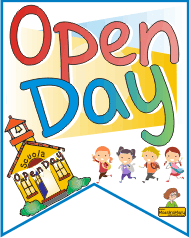 Friday 2nd December 20229:30am to 10:45 amCome and see the excellent facilities provided in a friendly, family atmosphere where every child is challenged to reach their full potential.St Michael’s PS Clady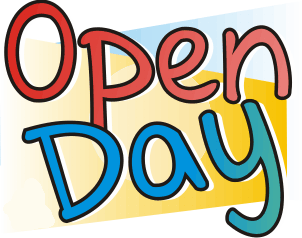 Friday 2nd December9:30 to 10:45 am. All welcome